附件4：2018年广东省职业技能大赛陶瓷雕塑工竞赛报名回执主办方为选手提供比赛当天午餐（快餐）及晚宴，为异地选手提供比赛前一晚及比赛当天住宿，交通费自理。交通指南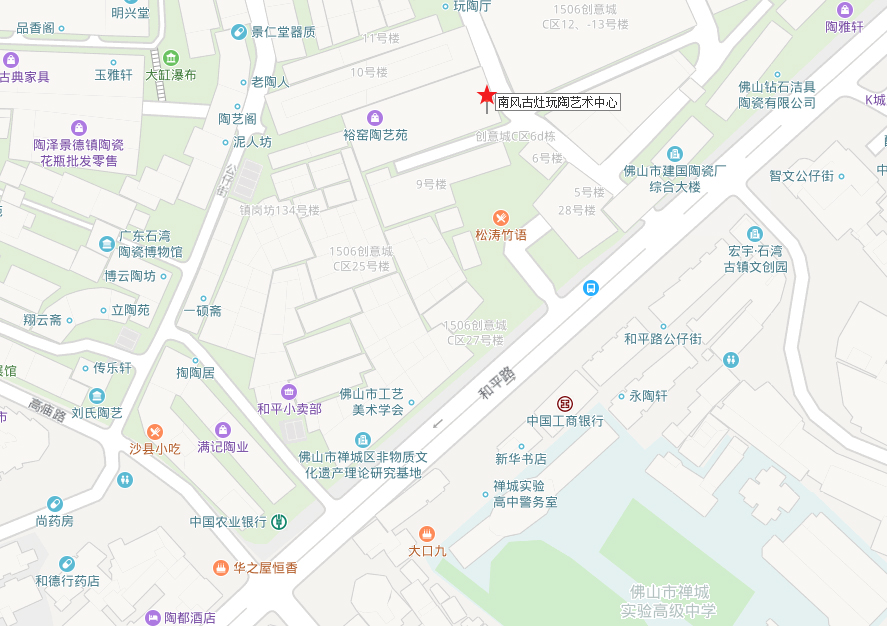 南风古灶陶艺培训基地（玩陶艺术中心）佛山市禅城区和平路12号内1506创意城C区10号楼二楼（南风古灶和平路广场，直入50m）姓  名单位单位手机号码电子邮箱23日住宿：23日住宿：□是    □否□是    □否□是    □否24日住宿：24日住宿：□是    □否□是    □否□是    □否24日晚宴：24日晚宴：□是    □否□是    □否□是    □否